H Unit 6: GraphsRoad MapRoad MapRoad MapRoad MapRoad MapRoad MapIn this unit you will learn about number. The aims are as follows:LG1: KnowledgeLG2: ApplicationLG3: SkillsAssessment GradesIn this unit you will learn about number. The aims are as follows:LG1: KnowledgeLG2: ApplicationLG3: SkillsIn this unit you will learn about number. The aims are as follows:LG1: KnowledgeLG2: ApplicationLG3: SkillsIn this unit you will learn about number. The aims are as follows:LG1: KnowledgeLG2: ApplicationLG3: SkillsIn this unit you will learn about number. The aims are as follows:LG1: KnowledgeLG2: ApplicationLG3: SkillsIn this unit you will learn about number. The aims are as follows:LG1: KnowledgeLG2: ApplicationLG3: SkillsThemesLearning Goals/Outcomes/ContentLearning Goals/Outcomes/ContentLearning Goals/Outcomes/Content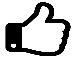 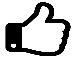 6a Graphs: the basics and real-life graphsIdentify and plot points in all four quadrants;Identify and plot points in all four quadrants;Identify and plot points in all four quadrants;6a Graphs: the basics and real-life graphsDraw and interpret straight-line graphs for real-life situations, including ready reckoner graphs, conversion graphs, fuel bills, fixed charge and cost per item;Draw and interpret straight-line graphs for real-life situations, including ready reckoner graphs, conversion graphs, fuel bills, fixed charge and cost per item;Draw and interpret straight-line graphs for real-life situations, including ready reckoner graphs, conversion graphs, fuel bills, fixed charge and cost per item;6a Graphs: the basics and real-life graphsDraw distance–time and velocity–time graphs; Draw distance–time and velocity–time graphs; Draw distance–time and velocity–time graphs; 6a Graphs: the basics and real-life graphsUse graphs to calculate various measures (of individual sections), including: unit price (gradient), average speed, distance, time, acceleration; including using enclosed areas by counting squares or using areas of trapezia, rectangles and triangles; Use graphs to calculate various measures (of individual sections), including: unit price (gradient), average speed, distance, time, acceleration; including using enclosed areas by counting squares or using areas of trapezia, rectangles and triangles; Use graphs to calculate various measures (of individual sections), including: unit price (gradient), average speed, distance, time, acceleration; including using enclosed areas by counting squares or using areas of trapezia, rectangles and triangles; 6a Graphs: the basics and real-life graphsFind the coordinates of the midpoint of a line segment with a diagram given and coordinates; Find the coordinates of the midpoint of a line segment with a diagram given and coordinates; Find the coordinates of the midpoint of a line segment with a diagram given and coordinates; 6a Graphs: the basics and real-life graphsFind the coordinates of the midpoint of a line segment from coordinates; Find the coordinates of the midpoint of a line segment from coordinates; Find the coordinates of the midpoint of a line segment from coordinates; 6a Graphs: the basics and real-life graphsCalculate the length of a line segment given the coordinates of the end points; Calculate the length of a line segment given the coordinates of the end points; Calculate the length of a line segment given the coordinates of the end points; 6a Graphs: the basics and real-life graphsFind the coordinates of points identified by geometrical information. Find the coordinates of points identified by geometrical information. Find the coordinates of points identified by geometrical information. 6a Graphs: the basics and real-life graphsFind the equation of the line through two given points. Find the equation of the line through two given points. Find the equation of the line through two given points. 6b Linear graphs and coordinate geometryPlot and draw graphs of y = a, x = a, y = x and y = –x, drawing and recognising lines parallel to axes, plus y = x and y = –x;Plot and draw graphs of y = a, x = a, y = x and y = –x, drawing and recognising lines parallel to axes, plus y = x and y = –x;Plot and draw graphs of y = a, x = a, y = x and y = –x, drawing and recognising lines parallel to axes, plus y = x and y = –x;6b Linear graphs and coordinate geometryIdentify and interpret the gradient of a line segment; Identify and interpret the gradient of a line segment; Identify and interpret the gradient of a line segment; 6b Linear graphs and coordinate geometryRecognise that equations of the form y = mx + c correspond to straight-line graphs in the coordinate plane; Recognise that equations of the form y = mx + c correspond to straight-line graphs in the coordinate plane; Recognise that equations of the form y = mx + c correspond to straight-line graphs in the coordinate plane; 6b Linear graphs and coordinate geometryIdentify and interpret the gradient and y-intercept of a linear graph given by equations of the form y = mx + c; Identify and interpret the gradient and y-intercept of a linear graph given by equations of the form y = mx + c; Identify and interpret the gradient and y-intercept of a linear graph given by equations of the form y = mx + c; 6b Linear graphs and coordinate geometryFind the equation of a straight line from a graph in the form y = mx + c; Find the equation of a straight line from a graph in the form y = mx + c; Find the equation of a straight line from a graph in the form y = mx + c; 6b Linear graphs and coordinate geometryPlot and draw graphs of straight lines of the form y = mx + c with and without a table of values; Plot and draw graphs of straight lines of the form y = mx + c with and without a table of values; Plot and draw graphs of straight lines of the form y = mx + c with and without a table of values; 6b Linear graphs and coordinate geometrySketch a graph of a linear function, using the gradient and y-intercept (i.e. without a table of values); Sketch a graph of a linear function, using the gradient and y-intercept (i.e. without a table of values); Sketch a graph of a linear function, using the gradient and y-intercept (i.e. without a table of values); 6b Linear graphs and coordinate geometryFind the equation of the line through one point with a given gradient; Find the equation of the line through one point with a given gradient; Find the equation of the line through one point with a given gradient; 6b Linear graphs and coordinate geometryIdentify and interpret gradient from an equation ax + by = c; Identify and interpret gradient from an equation ax + by = c; Identify and interpret gradient from an equation ax + by = c; 6b Linear graphs and coordinate geometryFind the equation of a straight line from a graph in the form ax + by = c; Find the equation of a straight line from a graph in the form ax + by = c; Find the equation of a straight line from a graph in the form ax + by = c; 6b Linear graphs and coordinate geometryPlot and draw graphs of straight lines in the form ax + by = c; Plot and draw graphs of straight lines in the form ax + by = c; Plot and draw graphs of straight lines in the form ax + by = c; 6b Linear graphs and coordinate geometryInterpret and analyse information presented in a range of linear graphs: Interpret and analyse information presented in a range of linear graphs: Interpret and analyse information presented in a range of linear graphs: 6b Linear graphs and coordinate geometryuse gradients to interpret how one variable changes in relation to another;use gradients to interpret how one variable changes in relation to another;use gradients to interpret how one variable changes in relation to another;6b Linear graphs and coordinate geometryfind approximate solutions to a linear equation from a graph;find approximate solutions to a linear equation from a graph;find approximate solutions to a linear equation from a graph;6b Linear graphs and coordinate geometryidentify direct proportion from a graph;identify direct proportion from a graph;identify direct proportion from a graph;6b Linear graphs and coordinate geometryExplore the gradients of parallel lines and lines perpendicular to each other; Explore the gradients of parallel lines and lines perpendicular to each other; Explore the gradients of parallel lines and lines perpendicular to each other; 6b Linear graphs and coordinate geometryInterpret and analyse a straight-line graph and generate equations of lines parallel and perpendicular to the given line; Interpret and analyse a straight-line graph and generate equations of lines parallel and perpendicular to the given line; Interpret and analyse a straight-line graph and generate equations of lines parallel and perpendicular to the given line; 6b Linear graphs and coordinate geometrySelect and use the fact that when y = mx + c is the equation of a straight line, then the gradient of a line parallel to it will have a gradient of m and a line perpendicular to this line will have a gradient of .Select and use the fact that when y = mx + c is the equation of a straight line, then the gradient of a line parallel to it will have a gradient of m and a line perpendicular to this line will have a gradient of .Select and use the fact that when y = mx + c is the equation of a straight line, then the gradient of a line parallel to it will have a gradient of m and a line perpendicular to this line will have a gradient of .6c Quadratic, cubic and other graphsRecognise a linear, quadratic, cubic, reciprocal and circle graph from its shape; Recognise a linear, quadratic, cubic, reciprocal and circle graph from its shape; Recognise a linear, quadratic, cubic, reciprocal and circle graph from its shape; 6c Quadratic, cubic and other graphsGenerate points and plot graphs of simple quadratic functions, then more general quadratic functions; Generate points and plot graphs of simple quadratic functions, then more general quadratic functions; Generate points and plot graphs of simple quadratic functions, then more general quadratic functions; 6c Quadratic, cubic and other graphsFind approximate solutions of a quadratic equation from the graph of the corresponding quadratic function; Find approximate solutions of a quadratic equation from the graph of the corresponding quadratic function; Find approximate solutions of a quadratic equation from the graph of the corresponding quadratic function; 6c Quadratic, cubic and other graphsInterpret graphs of quadratic functions from real-life problems; Interpret graphs of quadratic functions from real-life problems; Interpret graphs of quadratic functions from real-life problems; 6c Quadratic, cubic and other graphsDraw graphs of simple cubic functions using tables of values; Draw graphs of simple cubic functions using tables of values; Draw graphs of simple cubic functions using tables of values; 6c Quadratic, cubic and other graphsInterpret graphs of simple cubic functions, including finding solutions to cubic equations; Interpret graphs of simple cubic functions, including finding solutions to cubic equations; Interpret graphs of simple cubic functions, including finding solutions to cubic equations; 6c Quadratic, cubic and other graphsDraw graphs of the reciprocal function  with x ≠ 0 using tables of values; Draw graphs of the reciprocal function  with x ≠ 0 using tables of values; Draw graphs of the reciprocal function  with x ≠ 0 using tables of values; 6c Quadratic, cubic and other graphsDraw circles, centre the origin, equation x2 + y2 = r2.Draw circles, centre the origin, equation x2 + y2 = r2.Draw circles, centre the origin, equation x2 + y2 = r2.